1.pielikumsIESNIEGUMSPēcdoktorantu pieteikumu priekšatlasei Agroresursu un ekonomikas institūtaDarbības programmas “Izaugsme un nodarbinātība” 1.1.1. specifiskā atbalsta mērķa “Palielināt Latvijas zinātnisko institūciju pētniecisko un inovatīvo kapacitāti un spēju piesaistīt ārējo finansējumu, ieguldot cilvēkresursos un infrastruktūrā” 1.1.1.2. pasākuma “Pēcdoktorantūras pētniecības atbalsts” pētniecības pieteikumu atlases kārtas pētniecības pieteikumu iesniegšanaiSaziņai ar mani šīs priekšatlases ietvaros un tās rezultātu paziņošanai lūdzu izmantot ___________________ /norāda saziņas veidu un kontaktinformāciju/Pēcdoktoranta  ____________________ /__________________/	____._____. 20____                        paraksts                               paraksta atšifrējums			Piezīmes:1. Ar * atzīmētās iedaļas aizpilda administrācija.2. Iesniegumā norādītos datus Agroresursu un ekonomikas institūts izmantos tikai pētniecības pieteikumu administrēšanas nolūkā. 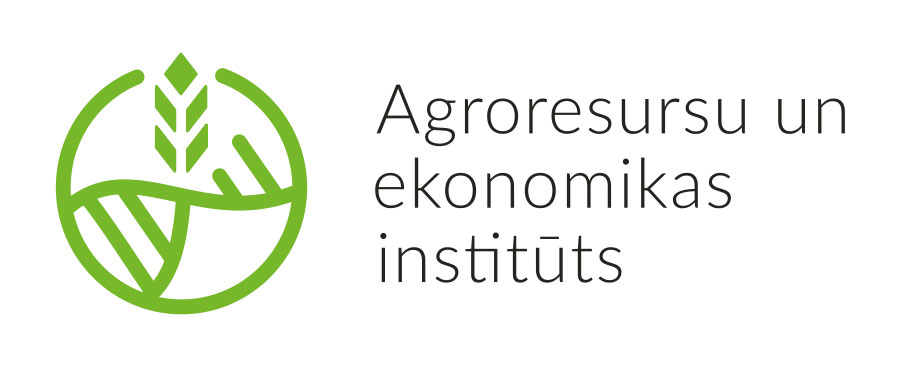 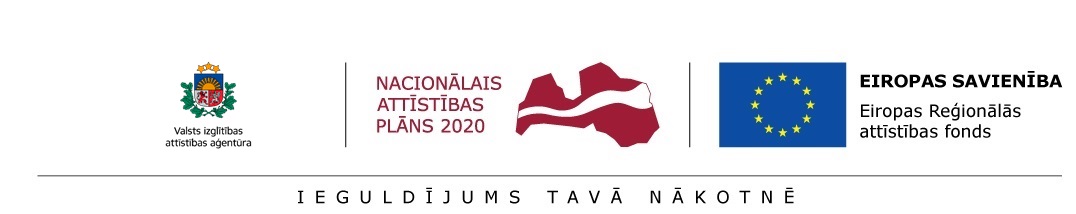 UzvārdsVārds e-pasta adrese/ telefona nr.Pilsonība / Pašreizējā dzīves vietaPētniecības pieteikuma iesniedzēja vārds, uzvārdsPētniecības pieteikuma nosaukumsAtbildīgā persona par pētniecības pieteikuma zinātnisko pētījumu (zinātniskais/tautsaimniecības nozares konsultants)Pētniecības tēmas Zinātnes nozare/-es, apakšnozare/-esPētniecības pieteikuma veids:(ar saimniecisko darbību saistīts vai saimniecisko darbību nesaistīts)Pievienojamie dokumenti:CV angļu valodā (Europass)Pievienojamie dokumenti:Pētniecības tēmas pieteikuma zinātniskais apraksts (Research project proposal) angļu valodā (pielikumā veidlapa)Pievienojamie dokumenti:Diploma kopija par zinātņu doktora grāda iegūšanu; Pievienojamie dokumenti:Pēcdoktoranta apliecinājums (pielikumā veidlapa)Pievienojamie dokumenti:Informācija par sadarbības partnera gatavību piedalīties pētniecības pieteikuma īstenošanā (ja attiecināms)Pievienojamie dokumenti:Informācija par iespējamo zinātnisko/tautsaimniecības konsultantuPievienojamie dokumenti:Komersanta vai komersantu koleģiālas institūcijas atzinums par pētījuma nozīmību angļu valodā (ja attiecināms) Pievienojamie dokumenti ārvalstu pēcdoktorantam, kas sadarbībā ar Agroresursu un ekonomikas institūtu tika iesniegts Eiropas Savienības pētniecības un inovāciju pamatprogrammas "Apvārsnis 2020" Marijas Sklodovskas-Kirī programmā "Individuālās stipendijas" un minētajā projektu iesniegumu vērtēšanā novērtēts virs kvalitātes sliekšņa, bet nesaņēma finansējumu projekta īstenošanai.Eiropas Komisijas ekspertu datubāzē iekļauto ekspertu vērtējums par projekta zinātnisko kvalitāti Pievienojamie dokumenti ārvalstu pēcdoktorantam, kas sadarbībā ar Agroresursu un ekonomikas institūtu tika iesniegts Eiropas Savienības pētniecības un inovāciju pamatprogrammas "Apvārsnis 2020" Marijas Sklodovskas-Kirī programmā "Individuālās stipendijas" un minētajā projektu iesniegumu vērtēšanā novērtēts virs kvalitātes sliekšņa, bet nesaņēma finansējumu projekta īstenošanai.Eiropas Komisijas lēmums par projekta apstiprināšanu Pievienojamie dokumenti ārvalstu pēcdoktorantam, kas sadarbībā ar Agroresursu un ekonomikas institūtu tika iesniegts Eiropas Savienības pētniecības un inovāciju pamatprogrammas "Apvārsnis 2020" Marijas Sklodovskas-Kirī programmā "Individuālās stipendijas" un minētajā projektu iesniegumu vērtēšanā novērtēts virs kvalitātes sliekšņa, bet nesaņēma finansējumu projekta īstenošanai.Eiropas Savienības pētniecības un inovāciju pamatprogrammas "Apvārsnis 2020" Marijas Sklodovskas-Kirī programmas "Individuālās stipendijas" ietvaros iesniegtā projekta iesnieguma kopijaPievienojamie dokumenti ārvalstu pēcdoktorantam, kas sadarbībā ar Agroresursu un ekonomikas institūtu tika iesniegts Eiropas Savienības pētniecības un inovāciju pamatprogrammas "Apvārsnis 2020" Marijas Sklodovskas-Kirī programmā "Individuālās stipendijas" un minētajā projektu iesniegumu vērtēšanā novērtēts virs kvalitātes sliekšņa, bet nesaņēma finansējumu projekta īstenošanai.Komersanta vai komersantu koleģiālas institūcijas atzinums par pētījuma nozīmību angļu valodā (ja attiecināms)* Dokumenti pieņemti Agroresursu un ekonomikas institūta lietvedībā20___. g. _____.______________     _____________________ /__________________/                                                                                   paraksts                            paraksta atšifrējums